Faizan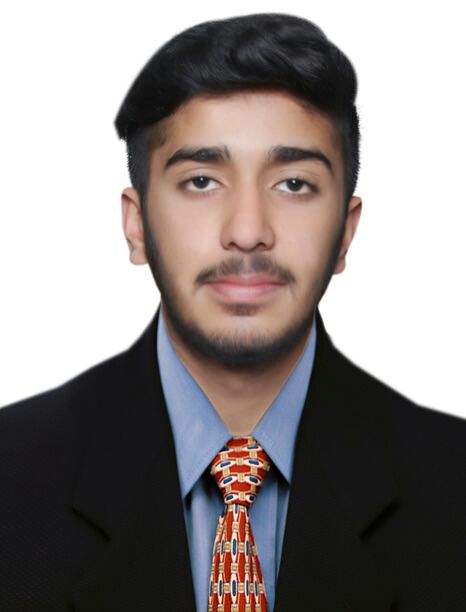 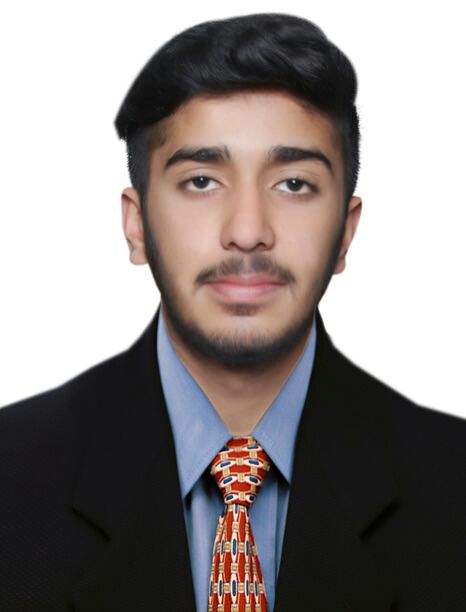 Faizan.371547@2freemail.com  An outgoing, loyal and dedicated individual who has an ambition to succeed in any given environment. I have superb ability to prioritize, multi-task effectively, and a commitment to quality performance with an ability to learn new procedures quickly.Thorough knowledge of reservation systems and transactions processing, including Sabre, Galileo and other on-line engines.WORK EXPERIENCESales ExecutiveTravel 24/7   -   Sialkot - January 2016 to June 2017• Did internship at View National Travel (IATA)• Eighteen months experience at TRAVEL 24/7EDUCATIONBA ( Business Administration ) in BusinessVirtual University of Pakistan  -  SialkotAugust 2016 to July 2018F.Sc ( Faculty of Science ) in Pre-EngineeringPunjab Group of Colleges  -  SialkotSeptember 2014 to July 2016Matriculation in Pre-Biology Quaid-e-Millat Public School  -  Sialkot April 2012 to March 2014SKILLSMicrosoft Office, GDS - Sabre, GDS - GalileoCERTIFICATIONS/LICENSESAir Ticketing & TariffOctober 2015 to PresentADDITIONAL INFORMATION• Excellent customer service skills and good organization skills.• Able to work instinctively with good initiative.• Strong communication skills and a good telephone manner.• Ability to cope with pressure at busy times.• Sales skills, both face to face and over the telephone..• Motivated, Transparent and honest with my work  • Visa Type - Visit ( 12 Jul - 10 Aug )